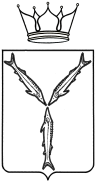 МИНИСТЕРСТВО ТРАНСПОРТА И ДОРОЖНОГО ХОЗЯЙСТВАСАРАТОВСКОЙ ОБЛАСТИП Р И К А Зот _______________ № _______________г. СаратовПРОЕКТО внесении изменений в приказ                                                          министерства транспорта и дорожного хозяйства Саратовской области от 3 апреля 2019 года №01-01-12/78В соответствии с Положением, утвержденным постановлением Правительства Саратовской области от 22 апреля 2014 года №246-П «Вопросы министерства транспорта и дорожного хозяйства Саратовской области», ПРИКАЗЫВАЮ:1. Внести в приказ министерства транспорта и дорожного хозяйства Саратовской области от 3 апреля 2019 года № 01-01-12/78 «Об утверждении административного регламента по предоставлению государственной услуги «Выдача разрешений, переоформление разрешений и выдача дубликатов разрешений на осуществление деятельности по перевозке пассажиров и багажа легковым такси» следующие изменения:в приложении: в разделе III: пункт 3.3 дополнить абзацем следующего содержания:«Максимальный срок выполнения административной процедуры «Прием и регистрация заявления с приложенным пакетом необходимых документов» составляет один рабочий день.».   подраздел «Порядок выполнения административных процедур (действий) многофункциональными центрами предоставления государственных и муниципальных услуг» исключить;пункты 3.45-3.50 считать пунктами 3.40-3.45;дополнить разделом VI. «Особенности выполнения административных процедур (действий) в многофункциональных центрах предоставления государственных и муниципальных услуг» следующего содержания:«VI. Особенности выполнения административных процедур (действий) в многофункциональных центрах предоставления государственных и муниципальных услуг6.1 При обращении заявителя за предоставлением государственной услуги через многофункциональный центр предоставления государственных и муниципальных услуг (МФЦ) специалисты МФЦ осуществляют следующие административные процедуры:информирование заявителей о порядке предоставления государственной услуги в МФЦ, о ходе выполнения запроса о предоставлении государственной услуги, по иным вопросам, связанным с предоставлением государственной услуги, а также консультирование заявителей о порядке предоставления государственной услуги в МФЦ;прием запросов заявителей о предоставлении государственной услуги и иных документов, необходимых для предоставления государственной услуги;формирование и направление многофункциональным центром предоставления государственных и муниципальных услуг межведомственного запроса в органы, предоставляющие государственные услуги, в иные органы государственной власти, органы местного самоуправления и организации, участвующие в предоставлении государственных услуг;выдача заявителю результата предоставления государственной услуги, в том числе выдача документов на бумажном носителе, подтверждающих содержание электронных документов, направленных в МФЦ по результатам предоставления государственных и муниципальных услуг органами, предоставляющими государственные услуги, и органами, предоставляющими муниципальные услуги, а также выдача документов, включая составление на бумажном носителе и заверение выписок из информационных систем органов, предоставляющих государственные услуги, и органов, предоставляющих муниципальные услуги;иные процедуры.6.2 Информирование заинтересованных лиц по вопросам предоставления государственной услуги осуществляется специалистами МФЦ.Информирование по вопросам предоставления государственной услуги осуществляется следующими способами:индивидуальное устное информирование (на личном приеме или по телефону);публичное письменное информирование.Для индивидуального получения информации и консультаций заявитель вправе обратиться непосредственно в подразделение МФЦ в соответствии с графиком приема заявителей или позвонить по телефону Единой справочной службы МФЦ.Сведения о местах нахождения и графиках работы, контактных телефонах МФЦ и его подразделений размещаются на официальном сайте МФЦ http://www.mfc64.ru/.На личном приеме или по телефону сотрудники МФЦ предоставляют следующую информацию:по правовым основаниям предоставляет государственной услуги в МФЦ;о месте размещения информации по вопросам предоставления государственной услуги;по перечню документов, необходимых для получения государственной услуги;о сроке предоставления государственной услуги;о ходе предоставления государственной услуги.Публичное информирование осуществляется путем размещения на информационных стендах, расположенных в здании подразделений МФЦ, официальном сайте МФЦ следующей информации:перечня нормативных правовых актов, регулирующих предоставление государственной услуги;текста административного регламента предоставления государственной услуги;перечня документов, необходимых для предоставления государственной услуги, подлежащих представлению заявителем, а также требований, предъявляемых к этим документам;графика приема заявителей;образцов заявлений, расписок и других форм документов, указанных в приложениях к административному регламенту предоставления государственной услуги;размере и основаниях взимания государственной пошлины или иной платы, взимаемой за предоставление государственной услуги, образца платежного поручения с необходимыми реквизитами (при наличии).6.3 Основанием для начала административной процедуры является личное обращение заявителя (его представителя) в МФЦ с заявлением и документами, предусмотренными пунктом 2.8 административного регламента.Специалист, ответственный за прием и регистрацию документов, регистрирует заявление и выдает заявителю расписку в получении документов с указанием их перечня и даты получения.Результатом административной процедуры является передача (направление) в Министерство заявления и документов.Способом фиксации результата административной процедуры является отметка в экземплярах сопроводительного письма.Срок административной процедуры составляет 3 рабочих дня.6.4 Формирование и направление межведомственного запроса в органы, предоставляющие государственные услуги, в иные органы государственной власти, органы местного самоуправления и организации, участвующие в предоставлении государственных услуг, МФЦ не осуществляет.6.5 Процедура осуществляется в случаях, если в заявлении на предоставление государственной услуги заявителем указан способ получения результата государственной услуги через МФЦ.Основанием для начала административной процедуры является поступление в МФЦ результата предоставления государственной услуги из Министерства.Специалист МФЦ уведомляет заявителя о готовности результата предоставления государственной услуги в сроки, установленные Соглашением о взаимодействии, способами, определенными локальными правовыми актами МФЦ.Результатом административной процедуры является выдача заявителю результата предоставления государственной услуги по факту его обращения в МФЦ.Способом фиксации результата административной процедуры является подпись заявителя в экземпляре расписки, выданной заявителю при приеме документов, хранящемся в МФЦ.Срок административной процедуры составляет 3 рабочих дня при обращении заявителя.МФЦ обеспечивает хранение невостребованных заявителем результатов предоставления государственных услуг в течение 3 (трех) месяцев со дня их поступления в МФЦ. Невостребованные заявителем результаты предоставления государственных услуг передаются МФЦ в Министерство.».2. Отделу регионального государственного контроля в сфере перевозок пассажиров и багажа легковым такси и административной практики разместить приказ на официальном сайте министерства транспорта и дорожного хозяйства области, а также копию приказа направить в министерство информации и печати области для официального   опубликования.3. Юридическому отделу направить копию настоящего приказа в Управление министерства юстиции Российской Федерации по Саратовской области в семидневный срок после дня первого официального опубликования, в прокуратуру Саратовской области в течение трех рабочих дней со дня подписания.4. Министерству информации и печати Саратовской области опубликовать настоящий приказ.  5. Контроль исполнения приказа возложить на заместителя министра И.А. Козаченко.Министр                                                                                               А.В. ЗайцевПояснительная запискак проекту приказа министерства транспорта и дорожного хозяйства Саратовской области  «О внесении изменений в приказ министерства транспорта и дорожного хозяйства Саратовской области  от 3 апреля 2020 года № 01-01-12/78». Проект приказа министерства транспорта и дорожного хозяйства области «О внесении изменений в приказ министерства транспорта и дорожного хозяйства Саратовской области от 3 апреля 2020 года № 01-01-12/78» подготовлен в связи с заключением Управления Министерства юстиции Российской Федерации по Саратовской области 13 августа 2020 года № 02-09-691.Для обеспечения проведения независимой экспертизы проект приказа в установленном порядке размещен на официальном сайте министерства транспорта и дорожного хозяйства Саратовской области в сети «Интернет».Министр                                                 				            А.В.ЗайцевМинистерство транспорта и дорожного хозяйства областиЛист согласованияк проекту приказа «О внесении изменений в приказ министерства транспорта и дорожного хозяйства Саратовской области от 3 апреля 2019 года №01-01-12/78»СОГЛАСОВАНО:Буреев О.М. 24-60-32Дата  и времяДата  и времяНаименование должностиПодписьФ.И.О.получе-ниясогласо-ванияНаименование должностиПодписьФ.И.О.Заместитель министра И.А. КозаченкоНачальник организационно-правового управленияГ.В. ЗакатноваНачальникуправления транспортаП.В. ПестичевЗаместитель начальника управления-начальник юридического отделаЕ.В. УшенинаНачальник отдела регионального государственного контроля в сфере перевозок пассажиров и багажа легковым таксии административной практики     Д.А. Сергеев